Конспект беседы «Коронавирусная инфекция» с детьми подготовительной группы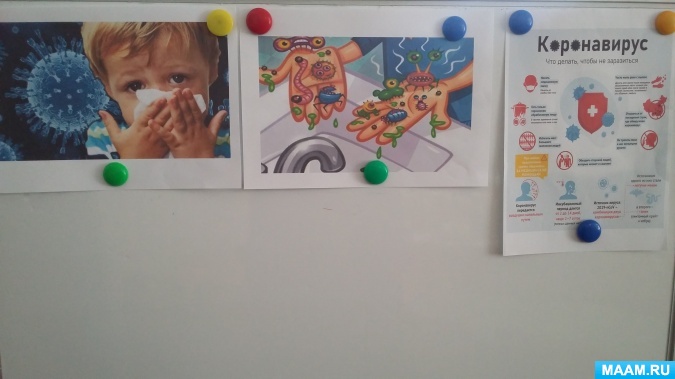 Цель: Формирование  у детей сознательного отношения к здоровому образу жизни.Задачи: Уточнить представление о характерных симптомах коронавирусной инфекции и его профилактике. Развивать познавательный интерес, мыслительную активность. Воспитывать у детей потребность заботится о своём здоровье.Материал: иллюстрации по теме.Ход беседы:Взрослый: - Сегодня ребята, мы поговорим о новой болезни короновирусной инфекции. Что это за болезнь?Ребенок: - Это простудное заболевание, как грипп.В:- Это простудное заболевание, но никак грипп.31 января в России зафиксированы первые случаи заболевания коронавирусом. Однако паника распространяется быстрее, чем он сам. Всемирная организация здравоохранения (ВОЗ) по итогам экстренного совещания 30 января объявила вспышку коронавируса чрезвычайной ситуацией в области общественного здравоохранения, имеющей международное значение.Первые сообщения ВОЗ о вспышке новой инфекции появились 31 декабря 2019 года, хотя позднее стало известно, что первые заболевшие появились еще в начале декабря. Они были зарегистрированы в городе Ухане в Китае — это центр страны. Заболевание протекало в форме пневмонии неизвестного происхождения. Распространение инфекции началось с того, что заболели жители Ухань, которые работали на рынке, где продавали животных сурков, змей и летучих мышей и морепродуктов или же посещали его.На данный момент коронавирусом COVID-19 заболели в 183 странах по всему миру. У нас в Дагестане официально нет ни одного случая заболевания коронавирусом.В:- Коронавирусы — это целое семейство вирусов (40 видов, которые поражают человека, кошек, птиц, собак, крупный рогатый скот и зайцев. Впервые он был выделен в 1965 году у пациента с острым ринитом.Вирусы, подобные коронавирусу,встречаются у диких животных: нынешний, к примеру, распространён у летучих мышей. Коронавирусы могут передаваться человеку через домашних и диких животных, а в результате мутации и от человека к человеку.Ребенок- Как протекает заболевание?В:- Заболевание протекает так: вирус поражает слизистую дыхательных путей, органы зрения, желудочно-кишечный тракт и нервную систему. Заболевание, как и любая вирусная инфекция, начинается с сильного насморка, кашля, температуры, ощущение сдавленности в грудной клетке, затруднённое дыхание. В дальнейшем развивается бронхит, пневмония, возможен септический шок и острый респираторный синдром.Р:- Как передаётся коронавирус?В:- Как и другие респираторные вирусы, коронавирус распространяется через капли, которые образуются, когда инфицированный человек кашляет или чихает. Кроме того, он может распространяться, когда кто-то касается любой загрязнённой поверхности, например дверной ручки. Люди заражаются, когда они касаются загрязнёнными руками рта, носа или глаз.Экспресс-тестов на выявление коронавируса пока не разработано.В Китае тесты проводят в лабораториях при больницах. В России диагноз ставят в лабораториях при научных центрах, больницах и институтах. Средний инкубационный период коронавируса 5,1 днейР:- А в нашей стране есть заболевшие этой новой болезнью?В:- На данный момент в России заболело 5000 человек, некоторые пошли на поправку. Анна Попова, глава Роспотребнадзора, заявила, что на заражение коронавирусом было проверено более 1,3 млн человек - это те, кто прибывал в Россию сухопутными и авиационными рейсами. Роспотребнадзор предпринял обычные меры безопасности - усиленный контроль пропуска на госграницу «прибывающих из неблагополучных регионов лиц с использованием стационарного и переносного тепловизионного оборудования», а также выпустил рекомендацию воздержаться от посещения в страны, где карантин по коронавирусу.Р:- А как диагностировать и лечить этот опасный вирус?В:- Чтобы определить, вирусное или бактериальное заболевание, врачи предлагают сдать анализ крови.Основные известные вирусы гриппа можно диагностировать тестами на тип гриппа. Тестов на коронавирус пока нет.Вакцины от нового коронавируса в настоящий момент нет, но они разрабатываются и пройдут первые исследования в июне.Сейчас для лечения коронавируса используют антиретровирусные препараты, которые применяют при профилактике ВИЧ. В России их достать непросто, тем более их продают только по рецепту врача. Так что лечат симптоматику.Р:- Что же делать?В:- Не паниковать,• Мыть руки с мылом в теплой воде по 20 секунд.• Мыть любые овощи и фрукты• Не контактировать с больными людьми (кашляющими, чихающими, сморкающимися)• Пользоваться стерильными масками, которые надо менять каждые два часа• Не контактируйте с дикими и домашними животными,• Не употребляйте в пищу сырое молоко.В:- Будьте особенно осторожны, когда находитесь в людных местах, в общественном транспорте.• Максимально сократите прикосновения к находящимся в таких местах поверхностям и предметам и не касайтесь лица.• Носите с собой одноразовые салфетки и всегда прикрывайте нос и рот, когда вы кашляете или чихаете, и обязательно утилизируйте их после использования.• Не ешьте еду (орешки, чипсы, печенье и другое) из общих упаковок или посуды, если другие люди погружали в них свои пальцы.• Избегайте приветственных рукопожатий и поцелуев в щеку, пока эпидемиологическая ситуация не стабилизируется.• Регулярно очищайте поверхности и устройства, к которым вы прикасаетесь (клавиатура компьютера, панели оргтехники общего использования, экран смартфона, пульты, дверные ручки и поручни).Р:- Как правильно носить медицинскую маску?В:- 1. Аккуратно закройте нос и рот маской и закрепите её, чтобы уменьшить зазор между лицом и маской.2. Не прикасайтесь к маске во время использования. После прикосновения к использованной маске, например, чтобы снять её, вымойте руки.3. После того, как маска станет влажной или загрязнённой, наденьте новую чистую и сухую маску.4. Не используйте повторно одноразовые маски. Их следует выбрасывать после каждого использования и утилизировать сразу после снятия.Р:- Можно ли вылечить новый коронавирус?В:- Да, разумеется. Однако не существует специфического противовирусного препарата от нового коронавируса - так же, как нет специфического лечения от большинства других респираторных вирусов, вызывающих простудные заболевания.Вирусную пневмонию, основное и самое опасное осложнение коронавирусной инфекции, нельзя лечить антибиотиками. В случае развития пневмонии - лечение направлено на поддержание функции лёгких.Р:- В чем разница между коронавирусом и вирусом гриппа?В:- Коронавирус и вирус гриппа могут иметь сходные симптомы, но генетически они абсолютно разные.Вирусы гриппа размножаются очень быстро - симптомы проявляются через 3-4 дня после заражения, а коронавирусу требуется для этого до 14 днейИтог: О чём была беседа? Причины и профилактика коронавируса.